2022年（第六届）四川省大学生环保科普创意大赛实施方案一、大赛主题        生态环境科普助力碳达峰与碳中和二、主办单位四川省教育厅三、承办单位西华师范大学 四川省环境科学学会 成都大熊猫繁育研究基地四、协办单位四川新闻网环保频道 四川美亚联环保技术有限公司五、组织机构（一）大赛组委会主任：陈朝先 省委教育工委委员，教育厅党组成员、副厅长副主任：罗亦凡 四川省教育厅高等教育处副处长陈  涛 西华师范大学副校长叶  宏 四川省环境科学学会副理事长侯  蓉 成都大熊猫繁育研究基地副主任委员：刘  敏 四川大学建筑与环境学院副院长 何彬彬 电子科技大学资源与环境学院副院长 龚正君 西南交通大学地球科学与环境工程学院副院长邓仕槐 四川农业大学环境学院副院长 雷泞菲 成都理工大学生态环境学院副院长 刘盛余 成都信息工程大学资源环境学院副院长 杨盛韬 西南民族大学化学与环境学院院长 谷晋川 西华大学食品与生物工程学院副院长 王  兵 西南石油大学化学化工学院党委书记伍晓春 四川师范大学化学与材料科学学院副院长黄  进 成都大学建筑与土木工程学院党委书记 谌  书 西南科技大学环境与资源学院副院长 蒋维东 四川轻化工大学化学与环境工程学院院长黎云祥 西华师范大学环境科学与工程学院院长邓跃敏 成都师范学院文学与新闻学院院长 吴菊珍 成都工业学院材料与环境工程学院党委书记 刘  昊 绵阳师范学院创新创业学院院长马旭光 乐山师范学院化学与资源环境学院副院长 朱文优 宜宾学院教务处处长 齐泽民 内江师范学院教务处处长朱学军 攀枝花学院生物与化学工程学院院长 张万明 西昌学院资源与环境学院副院长 谢学强 四川民族学院农学院副院长 侯雨乐 阿坝师范学院资源与环境学院副院长赖  川 四川文理学院化学化工学院院长  卢永洪 四川新闻网环保频道主编 （二）大赛执委会主任：黄元全 西华师范大学教务处处长副主任：高  波 四川省教育厅高等教育处副处长张启春 西华师范大学教务处副处长胡颖铭 四川省环境科学学会秘书长金  双 成都大熊猫繁育研究基地科普教育负责人委员：杜敏通 四川省教育厅高教处李友平 西华师范大学环境教育中心王碧霞 西华师范大学环境教育中心唐莉钦 西华师范大学教务处罗  靖 四川省环境科学学会谷兆炜 四川美亚联环保技术有限公司王思敏 成都大熊猫繁育研究基地六、时间安排	报名时间：2022年05月01日-06月10日作品征集：2022年06月11日-09月30日评选表彰：2022年10月01日-10月31日七、奖项设置作品分为视频类和图片类。大赛分设一、二、三等奖，以通过审核入围的参赛作品总数为基数，获奖比例分别为10%、20%、30%，一等奖作品指导教师获优秀指导教师奖并颁发荣誉证书。四川省教育厅于年底统一行文公布本年度所有省级赛项的获奖名单。八、作品要求（一）内容要求为践行“绿水青山就是金山银山”理念，强化环境教育与科普工作，普及生态环境科学知识、繁荣生态环境科普作品创作，引领社会公众践行生态环境时尚新生活，本次大赛对作品内容要求如下：1.体现生态环境保护基本科学理论、环境污染现象基本原理，并能以深入浅出的方式进行合理表述及展现（选题参考详见附件1）。2.宣传国家生态文明理念、生态环境保护阶段性成果，并能以公众喜闻乐见的方式进行合理表述及展现。3.关注身边生态环境保护先进事迹、人物，并能以丰富多彩的方式进行合理表述及展现。4.构想生态文明建设的美好未来场景、先进生态环保技术手段，运用一定的科学原理作为支撑并能进行合理表述及展现。5.具备弘扬科学精神、普及科学技术知识、倡导科学方法、传播科学思想的内涵。6.鼓励围绕生物多样性保护、碳达峰碳中和等热点，联合中小学、生态环境单位、国家生态环境科普基地创作作品。（二）格式要求1.参赛学校应提前报名，按时提交《学校报名表》（详见附件2）。2.参赛学校作品总数不超过15件，须提交《作品汇总表》（详见附件3）。3.参赛类别可以是个人或团体作品，队长只能提交一次作品，排序位置不能更改，组员姓名不能更换或更改。4. 每件参赛作品对应一张《作品信息表》（详见附件4），无《作品信息表》或者信息不全者取消参赛资格。5.所有参赛作品需注明“2022年四川省大学生环保科普创意大赛参赛作品”字样。作品中不得出现作者或单位的名称、联系方式等信息。（三）技术要求1.视频类：包括动画、微电影、采访等。作品时长2-5分钟，以MP4格式提交，分辨率为1920*1080的高清视频。作品应有完整的片头片尾，片头字幕应有参赛作品名称；视频中的文字语言应为简体中文，配音和解说使用普通话；全篇应统一分辨率和画幅宽高比，不得混用；应拍摄画面清晰、镜头运用流畅，有一定的拍摄和剪辑技巧。2.图片类：包括绘画、摄影、海报等。须使用标题（20字以内），以JPG图片格式提交，不得出现组图，分辨率不低于300dpi。创意摄影作品，图片大小不得小于2M，长边不低于1024像素，且能提供其原始信息；创意设计作品规格1000×700mm，长边不低于1024像素；摄影作品不得技术合成，允许适当调整或做必要的后期处理。九、联系方式四川省教育厅高教处  杜敏通          联系电话：028-86110643西华师范大学环境教育中心  王碧霞    联系电话：0817-2568646四川省环境科学学会科普部  罗靖      联系电话：028-86114354大赛邮箱：hjjyykp@163.com大赛工作QQ群：559729854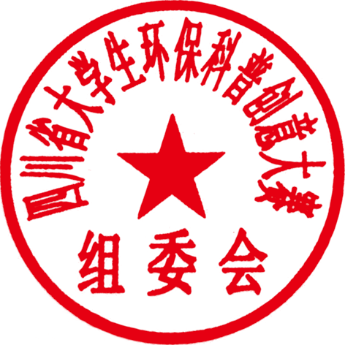 四川省大学生环保科普创意大赛组委会       二〇二二年五月二十日附件12022年（第六届）四川省大学生环保科普创意大赛选题参考1.生物多样性保护2.清洁能源3.新污染物防治4.农村环境整治5.生态环境与健康6.绿色低碳生活7.水污染治理和水生态保护修复8.大气污染防治9.土壤污染防治及安全利用10.固体废物与化学品污染防治11.物理性污染防治12.核与辐射安全附件22022年（第六届）四川省大学生环保科普创意大赛学校报名表注意事项：此表word版和签字盖章之后的扫描版均发送至hjjyykp@163.com，截止日期为2022年6月10日。附件32022年（第六届）四川省大学生环保科普创意大赛作品汇总表学校名称：           负责教师：                     联系电话：                         注意事项：“学校名称”由该校教务部门盖章；“作者姓名”中队长为排名第一；“参赛类别”为个人或团体。此表word版和签字盖章之后的扫描版均发送至hjjyykp@163.com，截止日期为2022年9月30日。附件42022年（第六届）四川省大学生环保科普创意大赛作品信息表注意事项：“总人数”，包括队长，不超过5人；“指导教师”不超过2人。此表word版和签字盖章之后的扫描版均发送至hjjyykp@163.com，截止日期为2022年9月30日。参赛学校学校联系人姓   名学校联系人职称/职务学校联系人手机号码学校联系人E-mail 学校联系人办公电话学校联系人通讯地址学校教务部门意见签字（盖章）：年   月   日签字（盖章）：年   月   日序号作者姓名参赛类别作品名称作品类型指导教师010203040506070809101112131415作品名称作品类别视频类□图片类视频类□图片类议题方向□生物多样性保护  □清洁能源  □新污染物防治□农村环境整治  □生态环境与健康   □绿色低碳生活□水污染治理和水生态保护修复  □大气污染防治□土壤污染防治及安全利用  □固体废物与化学品污染防治□物理性污染防治   □核与辐射安全  □其他：          □生物多样性保护  □清洁能源  □新污染物防治□农村环境整治  □生态环境与健康   □绿色低碳生活□水污染治理和水生态保护修复  □大气污染防治□土壤污染防治及安全利用  □固体废物与化学品污染防治□物理性污染防治   □核与辐射安全  □其他：          □生物多样性保护  □清洁能源  □新污染物防治□农村环境整治  □生态环境与健康   □绿色低碳生活□水污染治理和水生态保护修复  □大气污染防治□土壤污染防治及安全利用  □固体废物与化学品污染防治□物理性污染防治   □核与辐射安全  □其他：          □生物多样性保护  □清洁能源  □新污染物防治□农村环境整治  □生态环境与健康   □绿色低碳生活□水污染治理和水生态保护修复  □大气污染防治□土壤污染防治及安全利用  □固体废物与化学品污染防治□物理性污染防治   □核与辐射安全  □其他：          □生物多样性保护  □清洁能源  □新污染物防治□农村环境整治  □生态环境与健康   □绿色低碳生活□水污染治理和水生态保护修复  □大气污染防治□土壤污染防治及安全利用  □固体废物与化学品污染防治□物理性污染防治   □核与辐射安全  □其他：          □生物多样性保护  □清洁能源  □新污染物防治□农村环境整治  □生态环境与健康   □绿色低碳生活□水污染治理和水生态保护修复  □大气污染防治□土壤污染防治及安全利用  □固体废物与化学品污染防治□物理性污染防治   □核与辐射安全  □其他：          □生物多样性保护  □清洁能源  □新污染物防治□农村环境整治  □生态环境与健康   □绿色低碳生活□水污染治理和水生态保护修复  □大气污染防治□土壤污染防治及安全利用  □固体废物与化学品污染防治□物理性污染防治   □核与辐射安全  □其他：          队长联系电话联系电话总人数第一指导教师电话第二指导教师组员1组员2组员2组员3组员4组员4作品简介（须紧扣大赛主题，聚焦生态环境议题、说明科普知识点及其创意，不超过300个字）作品简介（须紧扣大赛主题，聚焦生态环境议题、说明科普知识点及其创意，不超过300个字）作品简介（须紧扣大赛主题，聚焦生态环境议题、说明科普知识点及其创意，不超过300个字）作品简介（须紧扣大赛主题，聚焦生态环境议题、说明科普知识点及其创意，不超过300个字）作品简介（须紧扣大赛主题，聚焦生态环境议题、说明科普知识点及其创意，不超过300个字）作品简介（须紧扣大赛主题，聚焦生态环境议题、说明科普知识点及其创意，不超过300个字）作品简介（须紧扣大赛主题，聚焦生态环境议题、说明科普知识点及其创意，不超过300个字）作品简介（须紧扣大赛主题，聚焦生态环境议题、说明科普知识点及其创意，不超过300个字）作品简介（须紧扣大赛主题，聚焦生态环境议题、说明科普知识点及其创意，不超过300个字）作品简介（须紧扣大赛主题，聚焦生态环境议题、说明科普知识点及其创意，不超过300个字）作品简介（须紧扣大赛主题，聚焦生态环境议题、说明科普知识点及其创意，不超过300个字）作品简介（须紧扣大赛主题，聚焦生态环境议题、说明科普知识点及其创意，不超过300个字）作品简介（须紧扣大赛主题，聚焦生态环境议题、说明科普知识点及其创意，不超过300个字）作品简介（须紧扣大赛主题，聚焦生态环境议题、说明科普知识点及其创意，不超过300个字）作品简介（须紧扣大赛主题，聚焦生态环境议题、说明科普知识点及其创意，不超过300个字）作品简介（须紧扣大赛主题，聚焦生态环境议题、说明科普知识点及其创意，不超过300个字）承诺签名本人及团队保证所提交作品为原创，真实可靠！所有作者签名：年       月       日本人及团队保证所提交作品为原创，真实可靠！所有作者签名：年       月       日本人及团队保证所提交作品为原创，真实可靠！所有作者签名：年       月       日本人及团队保证所提交作品为原创，真实可靠！所有作者签名：年       月       日本人及团队保证所提交作品为原创，真实可靠！所有作者签名：年       月       日本人及团队保证所提交作品为原创，真实可靠！所有作者签名：年       月       日本人及团队保证所提交作品为原创，真实可靠！所有作者签名：年       月       日推荐意见指导教师签名：年      月       日指导教师签名：年      月       日指导教师签名：年      月       日指导教师签名：年      月       日指导教师签名：年      月       日指导教师签名：年      月       日指导教师签名：年      月       日